Additional Figure 5: Deeks' funnel plot asymmetry test was tested to evaluate publication bias. Circles represent studies included in the meta-analysis. ESS, effective sample size.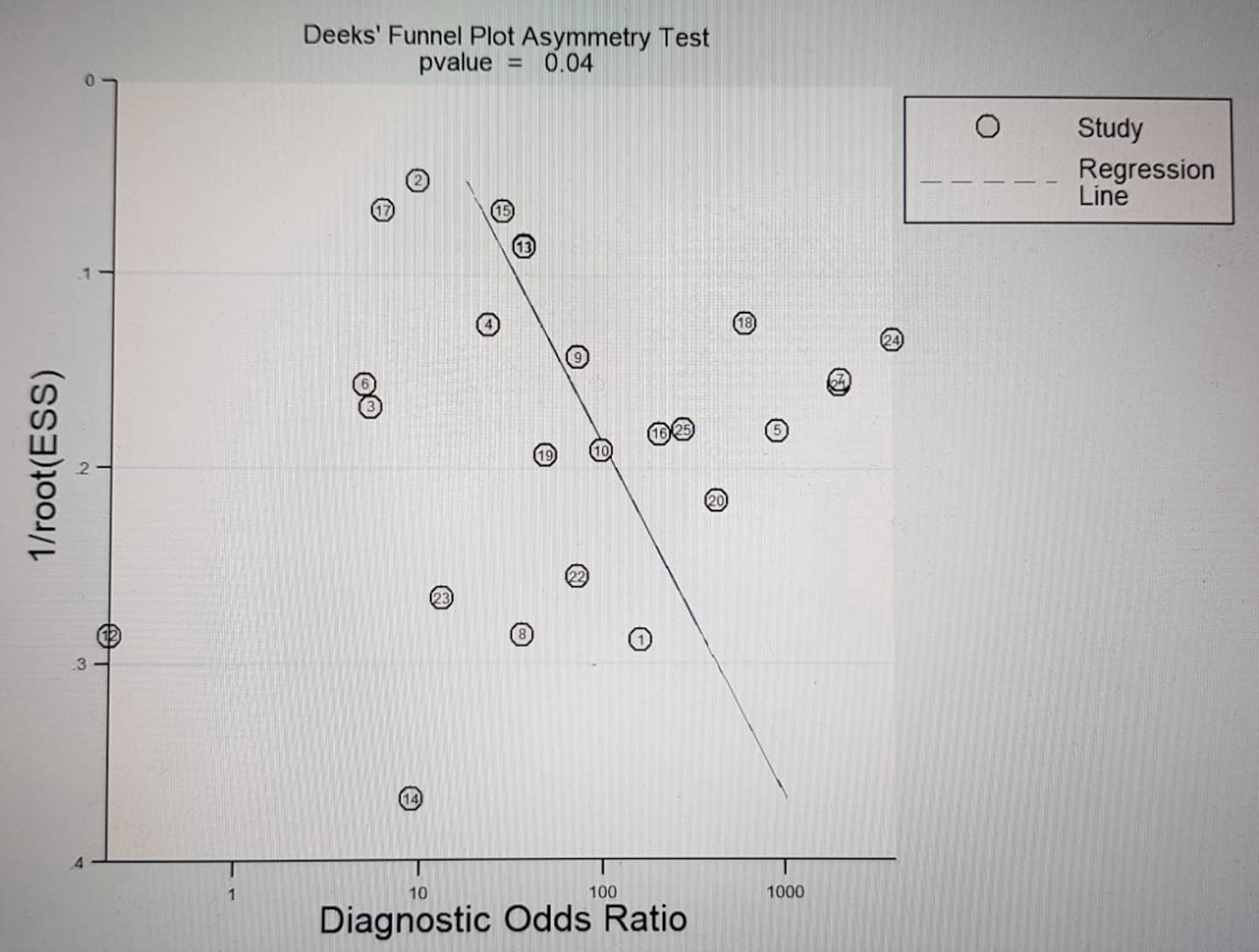 